Falcon Athletics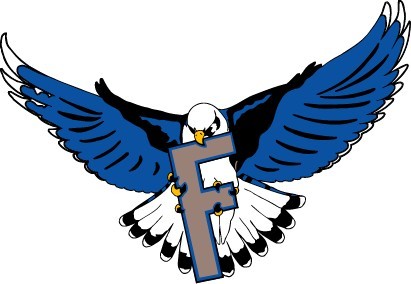 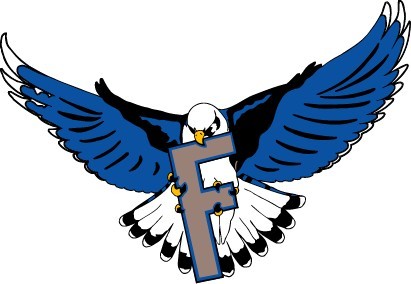 To:	All NEW FLHS students interested in a fall sportFrom:  	Mr. Parness, Athletic DirectorDate:  	July 2018Re:  	Fall Sport Tryout Times and Places	Welcome to Fairfield Ludlowe High School!  We offer 35 different athletic teams during the year for you to choose from.	To be eligible to participate in tryouts for a team, you will need to have a parent permission form completed online along with a current physical form. The Parent Permission Sign-up is found at fairfieldschools.org/schools/flhs/athletics/, and you will then see a link called “To register for sports CLICK HERE.”  When you click on that it will take you to a web page where your parents will be entering parent permission information for themselves and for the student athlete.	The physical form is only accepted if it is completed on the school-provided form or the blue state form.  Please note, the physical form for all fall sports is due by Friday, August 10.  Please keep a copy of the physical you hand in. The physical must be less than 13 months old to be accepted. Physical forms need to be processed by the nursing office and therefore coaches cannot accept physicals the day of tryouts. Participation will not be permitted until physicals are processed.  	Below is a list of times and locations for the fall tryouts.  Tryouts will continue on the Saturday and Sunday beyond the schedule printed below.  Once school has started, shuttle buses will transport athletes to off-site athletic venues for practices and games.  Dates and times are tentative so please make sure to visit the FLHS athletics webpage periodically throughout the summer for possible changes and/or updates. Sport TryoutsFor Schedules: Click on Ludlowe Sports Schedules (from Athletics link off the school web site), click on current schedules, and the schedules for each school will be listed as you scroll down.SportTryout DateReport to:TimeFootballAugust 17DailyWeight Rm/Lecture HallTaft Field2:30-4:004:00-6:00Girls’ SoccerAugust 23August 24Sturges ParkSturges ParkTaft Field8:00-11:003:00-5:0011:00-2:00Boys’ SoccerAugust 23Track/Turf9:00-11:00RLMS4:00-6:30August 24RLMS8:00-11:00Field HockeyAugust 23 & 24Taft Field7:30-930Taft Field2:00-4:00Girls’ VolleyballAugust 23 & 24Main Gym8:30-11:3011:00-1:302:30-5:00Cross CountryAugust 23 & 24Taft Field Track2:30-4:00Girls’ SwimmingAugust 23Hunt Club WestportTBA